Práce (co se nehodí, škrtněte): diplomová Posudek (co se nehodí, škrtněte): vedoucího Práci hodnotil(a) (u externích hodnotitelů uveďte též adresu a funkci ve firmě): PhDr. Jitka Bílková, Ph.D.Práci předložil(a): Bc. Gabriela HráchováNázev práce: Židé v Plzni do roku 19501.	CÍL PRÁCE (uveďte, do jaké míry byl naplněn):Jak autorka uvádí, primárním cílem „bude dohledání údajů o židovských podnicích nebo bydlištích prostřednictvím publikovaných zdrojů i archivních materiálů, zjištění informací o bývalém provozu podniků a následně o jejich osudu i osudu bydlišť: zda budovy pořád existují, zda je vůbec dohledatelné jejich původní místo a pokud ano, jak vypadá toto místo nebo objekt v současnosti“. Po teoretické úvodní části, věnované historii židů v Plzni v kontextu jejich dějin v Čechách, se studentka zaměřila na vybrané židovské podniky: s využitím významného počtu archivních materiálů zjistila řadu dosud nepublikovaných údajů o těchto podnicích a jejich majitelích, na základě získaných informací komparovala původní umístění firem se současnou podobou místa. Pozornost věnovala i bydlištím významných židovských obyvatel v Plzni – tato část je zpracována z dostupné publikované literatury. Cíl práce byl splněn.2.	OBSAHOVÉ ZPRACOVÁNÍ (náročnost, tvůrčí přístup, proporcionalita teoretické a vlastní práce, vhodnost příloh apod.):Autorka v předkládané práci vyváženě začlenila jak teoretickou část, tak část praktickou, opírající se o její průzkum archivních materiálů a návštěvy některých zkoumaných míst.3.	FORMÁLNÍ ÚPRAVA (jazykový projev, správnost citace a odkazů na literaturu, grafická úprava, přehlednost členění kapitol, kvalita tabulek, grafů a příloh apod.):Jazykový projev autorky je dobrý, v teoretické části jsou patrné menší stylistické neobratnosti (práce s literaturou), stylisticky kvalitnější i čtivější je část praktická. Díky logicky uspořádaným kapitolám práce tvoří soudržný celek s jasnou strukturou. Autorka pečlivě odkazuje na zdroje. Práce je vhodně doplněna obrazovou přílohou dokumentující autorčina tvrzení.4.	STRUČNÝ KOMENTÁŘ HODNOTITELE (celkový dojem z práce, silné a slabé stránky, originalita myšlenek apod.):Celkový dojem z práce je pěkný, autorčinou mírně slabší stránkou se zdá být schopnost práce s literaturou a sestavení plynulého textu s využitím publikovaných zdrojů. Na druhou stranu práce přináší dosud nezveřejněné informace; možná jejich útržkovitost a stručnost dala autorce větší volnost a ta zde své stylistické schopnosti uplatnila lépe. Zároveň je tato část práce nejpřínosnější.Menší připomínku snad lze mít ke kapitolám věnujícím se životu židů v Plzni v období třicátých let 20. století: autorka se více věnuje obecnějším dějinám židů a jejich postavení a život v Plzni té doby příliš nepostihuje. 5.	OTÁZKY A PŘIPOMÍNKY DOPORUČENÉ K BLIŽŠÍMU VYSVĚTLENÍ PŘI OBHAJOBĚ (jedna až tři):Nemám otázky.6.	NAVRHOVANÁ ZNÁMKA (výborně, velmi dobře, dobře, nevyhověl): Navrhuji klasifikaci: velmi dobře.Datum: 	1. 6. 2020							Podpis: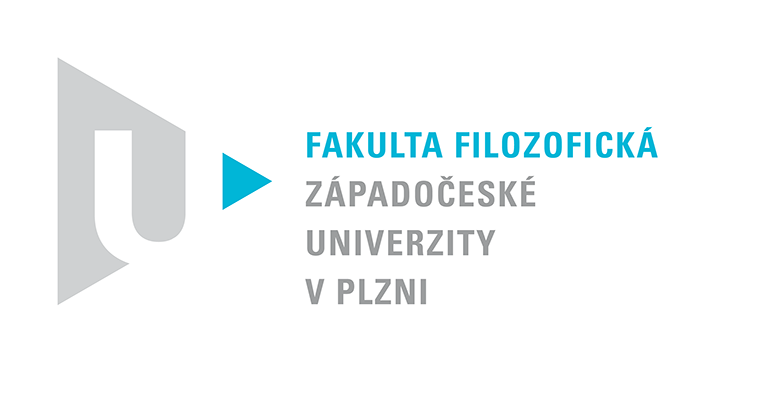 Katedra filozofiePROTOKOL O HODNOCENÍ PRÁCE